國立興大附中 109學年度 第1學期第二次興附盃數學大賽 高二數B試題  命題教師：吳老師  審題老師：楊老師班級：   年   班     座號：        姓名            試題共 2   頁選填題(共12題，A~D題完全答對，每題得9分，其餘完全答對每小題得8分。)平行四邊形中，E，F，G，H分別為，，，之中點，而（，為實數），則r－s＝(化為最簡分數)利用北斗七星斗杓的天璇與天樞這兩顆星來尋找北極星：由天璇起始，向天樞的方向前進六倍的天璇與天樞的距離即可找到北極星。若天璇位置坐標為，天樞位置坐標為，請找出北極星的坐標為,如下圖，△ABC中，為中點，過的直線分別交直線、於、，若，，試求之值為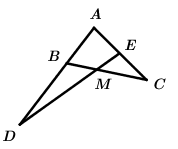 如下圖，ABCDEF為坐標平面上一正六邊形，O為中心，若，則實數k＝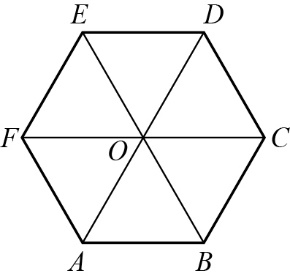 已知A ( 1 ,－2 )、B ( 5 , 1 )、C ( 3 , 0 )，且＝2，試求|＋|＝(化為最簡分數)如附圖，已知梯形中(其中)，、分別為、之中點，則與下列哪一個向量相等？     (1)    (2)    (3)   (4)   (5)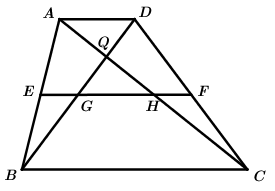 在△ABC中，已知，求實數(化為最簡分數)設△ABC中，E在上且：＝3：2，F在上且：＝3：4，與交於點P，若＝x＋y試求 (化為最簡分數)設＝( x－1 , x＋3 )，＝( y＋3 , y－4 )，當||值最小且 |＋|＝3時，y之值可能為以下何者選項？ (1)　(2)　(3)　(4)　(5)平面上有六點、、、、、，且，，，，若，試求(化為最簡分數)如附圖，與皆為直角三角形，其中，，，，若，試求， (化為最簡分數)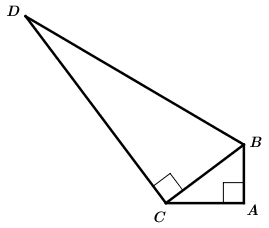 如圖所示。將正方形以中心點為旋轉中心，順時針旋轉得另一正方形，扣除內部8條線段(虛線部分)後，可以形成一個正八角星(共16個頂點)，其中、分別為點到兩個頂點的向量。若將點到正八角星16個頂點的向量都改寫成的形式，試問滿足的向量有個？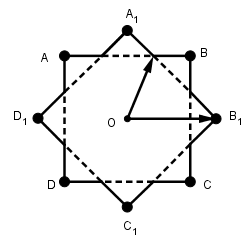 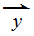 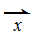 答案：A  B  C  2D  3E  F  3G  H  I  2J  K  L  3